Photos  “Read Me” file for “An Expanded Map of Vegetation Communities for Big Muddy National Fish and Wildlife Refuge”.The “Photos” folder contains 1,313 photographs and is approximately 1GB in size.It is not necessary to download the photographs in order to use the spatial data layers; however, hyperlinks to photographs of sample locations within the “Community_Classification_Points” layer will not function without the “Photos” folder and all of its contents.To enable functionality of hyperlinks in the “Community_Classification_Points” layer:Download “An Expanded Map of Vegetation Communities for BMNFWR.zip” containing the spatial data layers (“Community_Classification_Points” and “Vegetation_Map”) and ArcMap project (“Map of Vegetation Communities at Big Muddy NFWR.mxd”): http://pubs.usgs.gov/ds/785/downloads/Download “Photos.zip” from http://pubs.usgs.gov/ds/785/downloads/Unzip the ArcMap project and the data layers to a common folder.Unzip the “Photos” folder and its contents to the same folder.The common folder contents (with all photographs in the “Photos” folder) should look like this: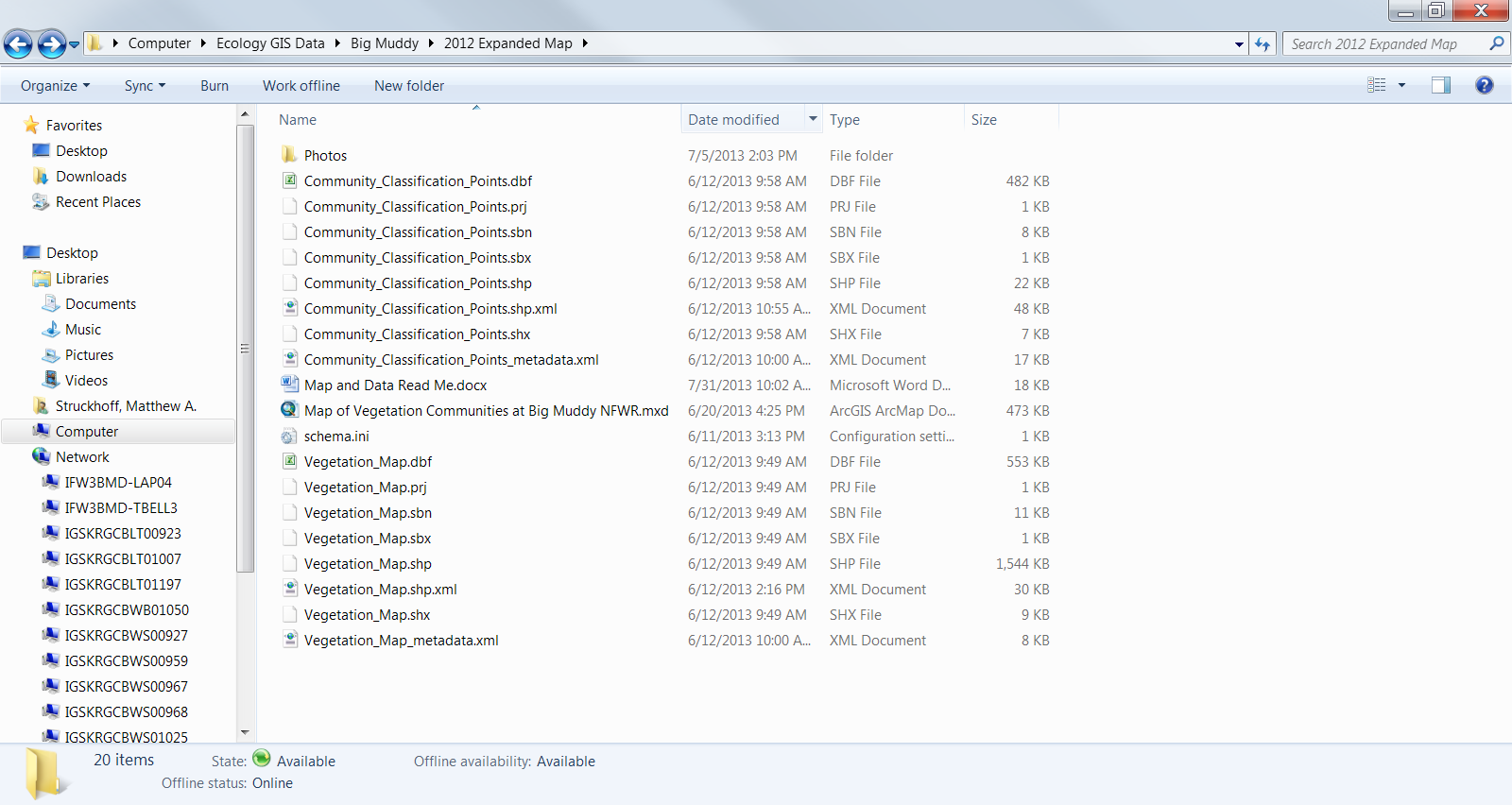 To use hyperlinks within the ArcMap (v. 10) project:Click on the ID tool (white lowercase “i” on blue dot on the “Tools” toolbar)Click on feature of interest in the “Community_Classification_Points” layerClick on the photograph path/file name in either the “Photolink” or “Photolink2” field